Publicado en Barcelona el 09/02/2024 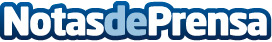 MiroVerd, especialistas en el diseño y la innovación de proyectos exteriores, estrena nueva página web gracias al Kit DigitalEste hito marca un paso significativo en su misión de ofrecer servicios excepcionales en la instalación y asesoramiento de proyectos de jardín, césped artificial, piscinas, pérgolas y energías renovablesDatos de contacto:carlosonlinevalles937685249Nota de prensa publicada en: https://www.notasdeprensa.es/miroverd-especialistas-en-el-diseno-y-la Categorias: Jardín/Terraza Servicios Técnicos Arquitectura Digital http://www.notasdeprensa.es